PREDMET: Informatička pismenostNADNEVAK: 15.05.2020.UČITELJ: Goran TothNASTAVNA JEDINICA:  Najpoznatiji programi za pregledavanje interneta - PONAVLJANJERAZRED: 5.BZADATAK: DANAS PONAVLJAMO. KOJA SU TRI NAJPOZNATIJA PROGRAMA ZA PREGLEDAVANJE SADRŽAJA NA INTERNETU. ISPUNITE PRAZNA POLJA NA SLICI. NACRTAJTE BAREM JEDNOG U SVOJU BILJEŽNICU. AKO IMATE RAČUNALO POGLEDAJTE KOJI PREGLEDNIK VI KORISTITE.  POŠALJITE ODGOVORE RAZREDNICI.                                    NAJPOZNATIJI PREGLEDNICI (PROGRAMI ZA PREGLEDAVANJE SADRŽAJA NA INTERNETU) SU: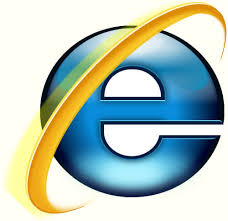 _______________________         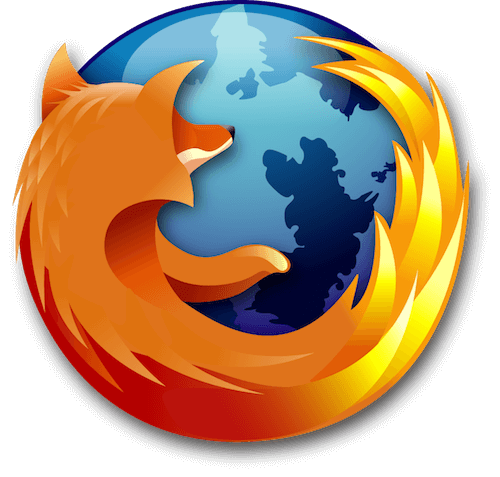 _______________________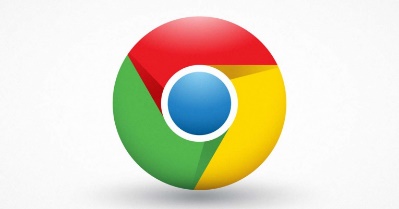 ________________________